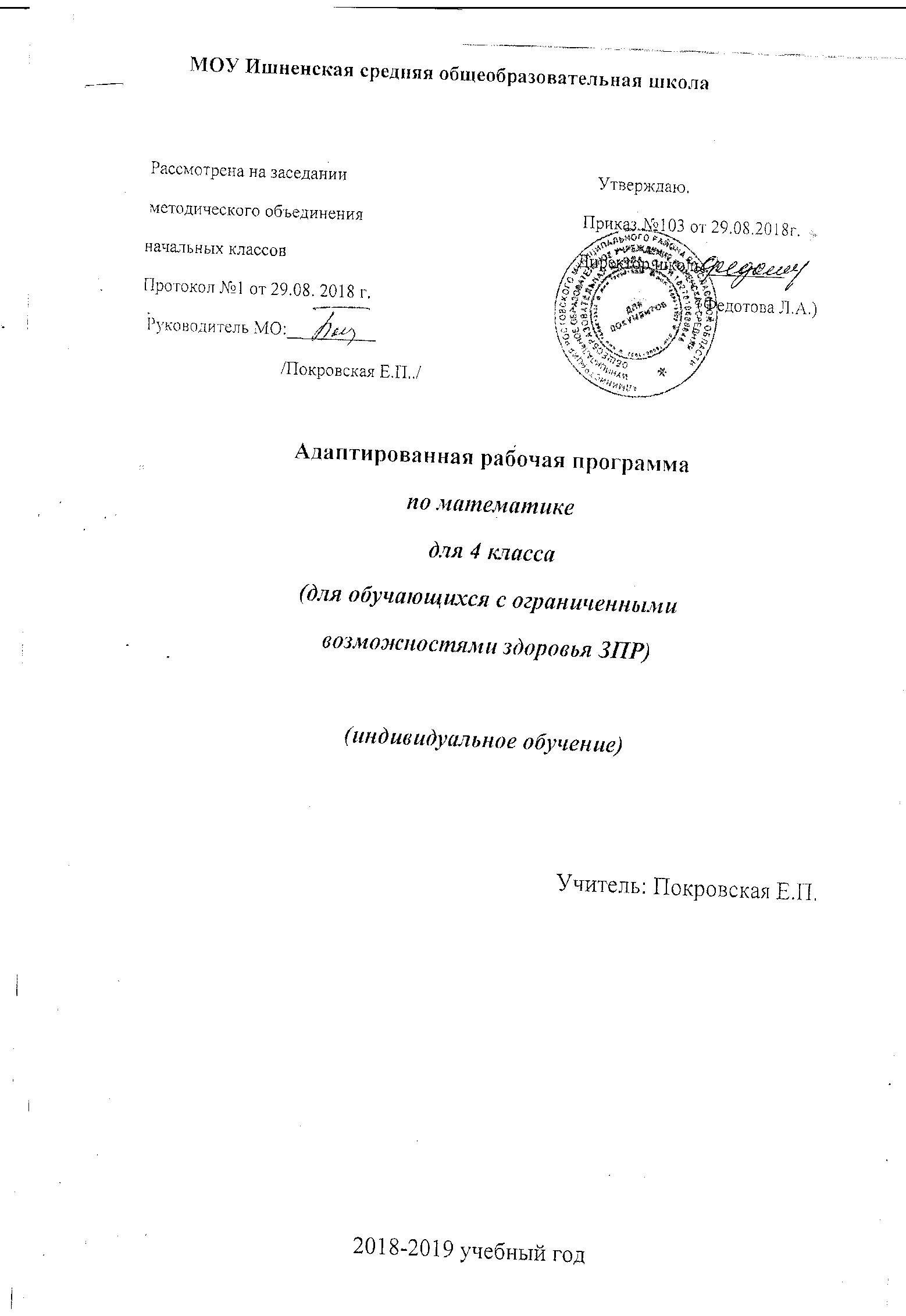 Пояснительная запискаРабочая  программа предмета « Математика» для 4 класса (индивидуальное обучение) составлена  на основе Федерального государственного образовательного стандарта начального общего образования, Концепции духовно-нравственного развития и воспитания личности гражданина  России,авторской  программы М.И.Моро, М.А. Бантовой, Г.В.Бельтюковой и др. (Рабочие программы «Школа  России», 1-4 - М.: Просвещение, 2014г.), программы коррекционного обучения под редакцией С.Г.Шевченко, с опорой на адаптированную общеобразовательную программу  Ишненского ОУ, где прописаны цели с учетом учебного предмета,  общая характеристика, ценностные ориентиры, планируемые результаты освоения предмета, а также рекомендаций специалистов ПМПК. Ориентирована на работу по учебно- методическому  комплекту « Школа России» ": Моро М.И. и др. Математика. Учебник 4 класса  в двух частях.  Москва «Просвещение» 2016г.Данный учебник включен в Федеральный перечень на 2018-2019 учебный год.         Место в учебном плане:В соответствии с учебным планом  школы, на изучение учебного предмета "Математика" в 4 классе (индивидуальное обучение на дому) отводится  68 часов (2 часа в неделю). Программный материал будет изучен за счет уплотнения тем, их группировки и соединения, перестановки и пропуска т.к. заболевание ребенка позволяет изучать материал в полном объеме в достаточно сжатые сроки. Так же часть материала запланировано для самостоятельного изучения с последующей проверкой и закреплением.      В связи с тем, что по программе в 4 классе 68 часов, но из-за праздничных дней в 2018-2019  учебном году выпадает 1 урок, то программа по мере необходимости будет скорректирована.Основными целями начального обучения математике являются:Математическое развитие младших школьников.Формирование системы начальных математических знаний. Воспитание интереса к математике, к умственной деятельности.                                   Планируемые  результаты  учебного  предмета                                                                     
                                                                 ЧИСЛА И ВЕЛИЧИНЫОбучающийся научится:образовывать, называть, читать, записывать, сравнивать, упорядочивать числа от 0 до 1 000 000;заменять мелкие единицы счёта крупными и наоборот;устанавливать закономерность — правило, по которому составлена числовая последовательность (увеличение/уменьшение числа на несколько единиц, увеличение/ уменьшение числа в несколько раз); продолжать её или восстанавливать пропущенные в ней числа;группировать числа по заданному или самостоятельно установленному одному или нескольким признакам;читать, записывать и сравнивать величины (длину, площадь, массу, время, скорость), используя основные единицы измерения величин (километр, метр, дециметр, сантиметр, миллиметр; квадратный километр, квадратный метр, квадратный дециметр, квадратный сантиметр, квадратный миллиметр; тонна, центнер, килограмм, грамм; сутки, час, минута, секунда; километров в час, метров в минуту и др.), и соотношения между ними.Обучающийся получит возможность научиться:классифицировать числа по нескольким основаниям (в более сложных случаях) и объяснять свои действия;самостоятельно выбирать единицу для измерения таких величин, как площадь, масса, в конкретных условиях и объяснять свой выбор.АРИФМЕТИЧЕСКИЕ ДЕЙСТВИЯОбучающийся научится:выполнять письменно действия с многозначными числами (сложение, вычитание, умножение и деление на однозначное, двузначное число в пределах 10 000), с использованием сложения и умножения чисел, алгоритмов письменных арифметических действий (в том числе деления с остатком);выполнять устно сложение, вычитание, умножение и деление однозначных, двузначных и трёхзначных чисел в случаях, сводимых к действиям в пределах 100 (в том числе с 0 и числом 1);выделять неизвестный компонент арифметического действия и находить его значение;вычислять значение числового выражения, содержащего 2—3 арифметических действия (со скобками и без скобок).Обучающийся получит возможность научиться:выполнять действия с величинами;выполнять проверку правильности вычислений разными способами (с помощью обратного действия, прикидки и оценки результата действия, на основе зависимости между компонентами и результатом действия);использовать свойства арифметических действий для удобства вычислений;решать уравнения на основе связи между компонентами и результатами действий сложения и вычитания, умножения и деления;находить значение буквенного выражения при заданных значениях входящих в него букв.РАБОТА С ТЕКСТОВЫМИ ЗАДАЧАМИ         Обучающийся научится:устанавливать зависимости между объектами и величинами, представленными в задаче, составлять план решения задачи, выбирать и объяснять выбор действий;решать арифметическим способом текстовые задачи (в 1—3 действия) и задачи, связанные с повседневной жизнью;оценивать правильность хода решения задачи, вносить исправления, оценивать реальность ответа на вопрос задачи.Обучающийся получит возможность научиться:составлять задачу по краткой записи, по заданной схеме, по решению;решать задачи на нахождение: доли величины и величины по значению её доли (половина, треть, четверть, пятая, десятая часть); начала, продолжительности и конца события; задачи, отражающие процесс одновременного встречного движения двух объектов и движения в противоположных направлениях; задачи с величинами, связанными пропорциональной зависимостью (цена, количество, стоимость); масса одного предмета, количество предметов, масса всех заданных предметов и др.;решать задачи в 3—4 действия;находить разные способы решения задачи.ПРОСТРАНСТВЕННЫЕ ОТНОШЕНИЯ.ГЕОМЕТРИЧЕСКИЕ ФИГУРЫОбучающийся научится:описывать взаимное расположение предметов на плоскости и в пространстве;распознавать, называть, изображать геометрические фигуры (точка, отрезок, ломаная, прямой угол; многоугольник, в том числе треугольник, прямоугольник, квадрат; окружность, круг);выполнять построение геометрических фигур с заданными размерами (отрезок, квадрат, прямоугольник) с помощью линейки, угольника;использовать свойства прямоугольника и квадрата для решения задач;распознавать и называть геометрические тела (куб, шар);соотносить реальные объекты с моделями геометрических фигур.ГЕОМЕТРИЧЕСКИЕ ВЕЛИЧИНЫОбучающийся научится:измерять длину отрезка;вычислять периметр треугольника, прямоугольника и квадрата, площадь прямоугольника и квадрата;оценивать размеры геометрических объектов, расстояния приближённо (на глаз).Обучающийся получит возможность научиться:распознавать, различать и называть геометрические тела: прямоугольный параллелепипед, пирамиду, цилиндр, конус;вычислять периметр многоугольника;находить площадь прямоугольного треугольника;находить площади фигур путём их разбиения на прямоугольники (квадраты) и прямоугольные треугольники.РАБОТА С ИНФОРМАЦИЕЙОбучающийся научится:читать несложные готовые таблицы;заполнять несложные готовые таблицы;читать несложные готовые столбчатые диаграммы.Обучающийся получит возможность научиться:достраивать несложную готовую столбчатую диаграмму;сравнивать и обобщать информацию, представленную в строках и столбцах несложных таблиц и диаграмм;понимать простейшие выражения, содержащие логические связки и слова (… и …, если…, то…; верно/неверно, что…; каждый; все; некоторые; не)                                             Содержание программы Числа от 1 до 1000. Нумерация Четыре арифметических действия. Порядок их выполнения в выражениях, содержащих 2-4 действия. Письменные приёмы вычислений.Числа, которые больше 1000Нумерация Новая счетная единица — тысяча.Разряды и классы: класс единиц, класс тысяч, класс миллионов и т. д. Чтение, запись и сравнение многозначных чисел.Представление многозначного числа в виде суммы разрядных слагаемых. Увеличение (уменьшение) числа в 10, 100, 1000 раз.Величины Единицы длины: миллиметр, сантиметр, дециметр, метр, километр. Соотношения между ними.Единицы площади: квадратный миллиметр, квадратный сантиметр, квадратный дециметр, квадратный метр, квадратный километр. Соотношения между ними.Единицы массы: грамм, килограмм, центнер, тонна. Соотношения между ними.Единицы времени: секунда, минута, час, сутки, месяц, год, век. Соотношения между ними. Задачи на определение начала, конца события, его продолжительности.Сложение и вычитание Сложение и вычитание (обобщение и систематизация знаний): задачи, решаемые сложением и вычитанием; сложение и вычитание с числом 0; переместительное и сочетательное свойства сложения и их использование для рационализации вычислении; взаимосвязь между компонентами и результатами сложения и вычитания; способы проверки сложения и вычитания.Решение уравнений вида:х + 312 = 654 + 79,729-х = 217 + 163,х- 137 = 500-140.Устное сложение и вычитание чисел в случаях, сводимых к действиям в пределах 100, и письменное — в остальных случаях.Сложение и вычитание значений величин.Умножение и деление Умножение и деление (обобщение и систематизация знаний): задачи, решаемые умножением и делением; случаи умножения с числами 1 и 0; деление числа 0 и невозможность деления на 0; переместительное и сочетательное свойства умножения, распределительное свойство умножения относительно сложения; рационализация вычислений на основе перестановки множителей, умножения суммы на число и числа на сумму, деления суммы на число, умножения и деления числа на произведение; взаимосвязь между компонентами и результатами умножения и деления; способы проверки умножения и деления.Решение уравнений вида 6 - х = 429 +120, х - 18 = 270-50, 360:х=630:7 на основе взаимосвязей между компонентами и результатами действий.Устное умножение и деление на однозначное число в случаях, сводимых к действиям в пределах 100; умножение и деление на 10, 100, 1000.Письменное умножение и деление на однозначное и двузначное число в пределах миллиона. Письменное умножение и деление на трехзначное число (в порядке ознакомления).Умножение и деление значений величин на однозначное число.Связь между величинами (скорость, время, расстояние; масса одного предмета, количество предметов, масса всех предметов и др.). В течение всего года проводится:вычисление значений числовых выражений в 2 — 4 действия (со скобками и без них), требующих применения всех изученных правил о порядке выполнения действий;решение задач в одно действие, раскрывающих смысл арифметических действий;нахождение неизвестных компонентов действий;отношения больше, меньше, равно;взаимосвязь между величинами;решение задач в 2—4 действия;решение задач на распознавание геометрических фигур в составе более сложных;-        разбиение фигуры на заданные части; составление заданной фигуры из 2 — 3 ее частей;построение изученных фигур с помощью линейки и циркуля.Итоговое повторение                                    Календарно-тематическое планирование Учебно-методическое  и материально-техническое обеспечениеКнигопечатная продукция    Моро М.И. и др. Математика. Сборник рабочих программ «Школа России» 1-4 М.: « Просвещение» 2011г       Методические пособияТ.Н.Ситникова, И.Ф. Яценко  Поурочные разработки по математике к УМК М.И. Моро («Школа России») Москва ВАКО 2017г.   Бантова М.А., Бельтюкова Г.В., СтепановаС.В. Математика. Методическое пособие.4 класс.     Печатные пособия    демонстрационный материал ( таблицы)    Технические средства обученияКлассная доскакомпьютерпринтерксероксмультимедийный проектор      Экранно-звуковые пособия  электронное приложение к учебнику  «Математика» мультимедийные образовательные ресурсы, соответствующие тематике программы по математике.      Демонстрационные пособия-объекты для демонстрации счета,-измерительные инструменты,-пособия для изучения состава чисел.№п/пТема урокаКол-во часовСрокиСроки№п/пТема урокаКол-во часовпланфакт1.Повторение. Нумерация чисел. Порядок действий  в числовых  выражениях.13.092.Сложение и вычитание Нахождение суммы нескольких слагаемых15.093.Алгоритм письменного вычитания трёхзначных чисел110.094Умножение трехзначного числа на однозначное. Свойства умножения.112.095.Приемы письменного деления. Алгоритм письменного деления.117.096.Прием письменного деления трёхзначного числа на однозначное число 119.097Контрольная работа  теме «Повторение. Письменное сложение и вычитание трёхзначных чисел».124.098Анализ контрольной работы. Знакомство со столбчатыми диаграммами. Чтение и составление столбчатых диаграмм.126.099Что узнали. Чему научились. Странички для  любознательных. Тест «Верно? Неверно?»11.1010 Класс единиц и класс тысяч. Чтение многозначных чисел и запись многозначных чисел13.1011Разрядные слагаемые Сравнение многозначных чисел 18.1012 Увеличение и уменьшение числа в 10, 100, 1 000 раз. Выделение в числе общего количества единиц любого разряда110.1013Класс миллионов. Класс миллиардов. Проверочная работа по теме «Нумерация»                             115.1014.Наши проекты. Создание математического справочника «Наше село» Странички для  любознательных. Что узнали. Чему научились. Математический диктант.117.1015Контрольная работа   по теме «Числа, которые больше 1000. Нумерация» 122.1016Анализ контрольной работы и работа над ошибками. Единицы длины. Километр.124.1017Таблица единиц длины Единицы площади. Квадратный километр17.1118Единицы площади. Квадратный миллиметр Таблица единиц площади112.1119Измерение площади фигуры с помощью палетки Единицы массы. Тонна.114.1120.Единицы массы. Центнер Таблица единиц массы 119.1121Повторение пройденного «Что узнали. Чему научились»121.1122Контрольная работа  по теме «Величины»126.1123Анализ контрольной работы и работа над ошибками Единицы времени. Определение времени по часам128.1124Единицы времени. Секунда. Век. Таблица единиц времени. «Что узнали. Чему научились". Тест «Проверим себя и оценим свои достижения».13.1225Решение задач  на определение начала, продолжительности и конца события. 15.1226Контрольная работа по теме: «Величины»110.1227Анализ контрольной работы и работа над ошибками. Устные и письменные приемы вычислений. Нахождение неизвестного слагаемого. Нахождение неизвестного уменьшаемого, неизвестного вычитаемого.112.1228Нахождение нескольких долей целого .Решение задач  117.1229Сложение и вычитание величин. Решение задач на уменьшение и увеличение в несколько раз с вопросами  в косвенной форме 119.1230Что узнали. Чему научились. Закрепление по теме "Сложение и вычитание". Странички для  любознательных. Задачи - расчеты. Тест «Проверим себя и оценим свои достижения».124.1231.Контрольная работа по теме «Числа, которые больше 1 000. Сложение и вычитание» ВМ126.1232.Анализ контрольной работы и работа над ошибками. Свойства умножения114.0133.Письменные приемы умножения многозначных чисел на однозначное число 116.0134Письменные приемы умножения многозначного числа с нулями и единицами в записи на однозначное число. Умножение чисел, запись которых заканчивается нулями. Математический диктант.121.0135Нахождение неизвестного множителя, неизвестного делимого,  неизвестного делителя.123.0136Деление многозначного числа наоднозначное, когда в записи частного есть нули 128.0137Задачи на увеличение и уменьшение числа в несколько раз, выраженные в косвенной форме.130.0138Письменные прие мы деления. Решение задач. Что узнали. Чему научились. Закрепление   по теме "Умножение и деление".14.0239Контрольная работа  по теме «Умножение и деление на однозначное число»16.0240.Анализ контрольной работы и работа над ошибками. Умножение и деление на однозначное число111.0241Взаимосвязь между скоростью, временем и расстоянием 113.0242Решение задач на движение Странички для  любознательных. Проверочная работа по теме:  «Скорость. Время. Расстояние».118.0243Умножение числа на произведение. Письменные приёмы умножения на числа, оканчивающиеся нулями. Перестановка и группировка множителей.120.0244Письменное умножение двух чисел, оканчивающихся нулями. Странички для любознательных.  Задания творческого и поискового характера: логические задачи.127.0245Решение задач на встречное движение. Повторение пройденного  «Что узнали. Чему научились»14.0346Контрольная работа по теме «Умножение чисел, оканчивающихся нулями»16.0347Анализ контрольной работы и работа над ошибками Деление числа на произведение.111.0348.Деление с остатком на 10, 100 и 1 000113.0349Решение задач на одновременное движение в противоположных направлениях.118.0350Письменное деление на числа, оканчивающиеся нулями120.0351.Письменное деление на числа,  оканчивающиеся нулями, когда в частном две цифры.11.0452Что узнали. Чему научились. Наши проекты. Составление сборника математических задач и заданий.3.0453.Контрольная работа  по теме «Умножение и деление на числа, оканчивающиеся нулями» Анализ контрольной работы и работа над ошибками. Умножение числа на сумму18.0454Письменное умножение на двузначное число. Решение задач на нахождение неизвестных по двум разностям110.0455.Письменное умножение на трехзначное число.Умножение на трехзначные числа, в записи которых есть нули 115.0456Письменный прием умножения на трехзначные числа в случаях, когда в записи первого множителя есть нули 117.0457Закрепление изученного материала  по теме «Умножение на двузначные и трехзначные числа»122.0458Контрольная работа по теме: « Умножение на двухзначное и трехзначное число».Письменное деление на двузначное число 124.0459.Письменное деление на двузначное число. Алгоритм письменного деления на двузначное число. 129.0460Прием письменного деления с остатком на двузначное число. Изменение пробной цифры. 16.0561Письменное деление на двузначное число, когда в частном есть нули. Проверочная работа«Письменное деление на двузначное число»18.0562.Работа над ошибкамиПисьменное деление на трехзначное число. Прием письменного деления на трехзначное число .113.0563Проверка деления умножением. Проверка деления с остатком.  115.0564.Что узнали. Чему научились. Закрепление по теме" Проверка деления". Куб. Пирамида. Шар Куб, пирамида: вершины, грани, ребра. Развёртка куба, пирамиды и изготовление моделей куба и пирамиды.120.0565Контрольная работа по теме: «Деление на двузначное и трехзначное число». ВМ22.0566Повторение. Нумерация Выражения и уравнения. Арифметические действия: сложение и вычитание ,умножение и деление Математический диктант.127.0567Итоговая диагностическая работа. Величины. Геометрические фигуры.129.0568Правила о порядке действий. Работа над ошибками диагностической работы. Обобщающий урок по математике. Игра «В поисках клада»1УчебникиМоро М.И. и др. Математика. Учебник 4 класса  в двух частях.  Москва «Просвещение» 2016г. Волкова С.И. Математика.  Проверочные работы. Москва «Просвещение» 2017г.Контрольно-измерительные материалы. Математика: 4 класс / Сост. Т.Н. Ситникова. М.: ВАКО, 2017.